ОТЧЕТ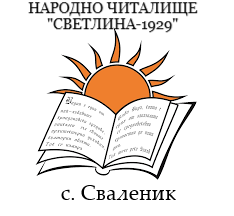 за дейността на Народно читалище „Светлина-1929” с. Сваленик, общ. Иваново, обл. Русе за 2022 г.През изтеклата 2022 година нашите усилия бяха насочени към обогатяване на културния живот в селото и за удовлетворяване потребностите на населението чрез:съхранение и развитие на традициите на българския фолклорразвитие на библиотечната и информационната дейностосигуряване и достъп до информация и комуникациявъзпитаване и утвърждаване на националното самосъзнание и културната идентичностразширяване на сътрудничеството между читалищата от общинатаподдържане на читалищната база в добро състояние През отчетния период всички членове на настоятелството и читалищните дейци работиха с отговорност за издигане престижа на читалището. Библиотечната дейност продължи в изпълнение на основните си задачи:и през 2022 година тя работи в съответствие с призванието си да създава връзки между хората и информацията в динамиката на ежедневиетода предоставя достъп до четене и информираност на своите потребители, деца и възрастниучастие в програма „Библиотеките като образователна среда”работи за постигане целите на програма „Глобални библиотеки – България”.Библиотечния фонд наброява 8218 библиотечни единици. Закупените и дарени книги са общо 90 тома. Регистрираните читатели са 109, от тях до 14 години са 27, а над 14 - 82 човека. Заети за дома са 4001 библиотечни единици, а посещенията са 3189. Отчислени са 94  книги – повредени и остарели по съдържание.Библиотеката разполага с 3 компютъра, 1 от които е служебен и 2 за посетители. Извършени са услуги на населението за сканиране на документи, изпращане по електронна поща, сканиране на материали от краеведски характер. Оказвана е помощ за изготвяне на документи за работа. В библиотеката се организират тематични кътове, свързани с Бележити дати и годишнини. Страниците на библиотечния Фейсбук текущо отразяват цялостната дейност на читалището.През годината проведохме мероприятия, целящи популяризиране възможностите на съвременната библиотека. Уредени са библиотечни кътове с подходяща литература по случай 174 години от рождението на Христо Ботев, 149 години от обесването на Васил Левски, 144 години от Освобождението на България, 20 години от смъртта на Николай Хайтов, 145 години от рождението на Елин Пелин, 80 години от разстрела на Никола Вапцаров, 138 години от съединението на България, Ден на народните будители, 195 години от рождението на Славейков, както и литературни утра по случай 24 май – „Върви народе възродени” и 195 години от рождението на Славейков.Участвахме в програма на МОН „Библиотеките като образователна среда” – провеждане на открити уроци в читалищната библиотека. Ползване на енциклопедии и книги в помощ на ученика.Поднесохме венци по случай 3 март и 2 юни на паметниците в с. Сваленик и руските паметници извън селото.Не по-малко емоционален празник за жените от селото е и „Осми март”. Читалището ни остана вярно на традицията и през изминалата година организира празника съвместно с жените от Пенсионерски клуб „Надежда”.	Лазаровден е вълнуващо събитие за малките ни гостенки от гр. Русе, дошли при баба и дядо. И тази година десетина прекрасни малки лазарки събраха погледите и напълниха сърцата на хората с хубостта си, с песните, с детските закачки и игри.Проведохме и кръжок „Занимателна математика през лятната ваканция” с ученици от 3 до 12 клас.Традиция е и честването на „Свети дух” като празник на селото. Църковното и Читалищното настоятелства организираха летния и есенния курбан на храма „Св. Петка Параскева” в двора на църквата. След празничната литургия цялото население се събира за курбан.Участие взехме и в провеждането на Общинският празник на Община Иваново с приготвянето на традиционната курбан чорба, както и в Общинското Коледно тържество.През 2022 г. успешно проведохме и Първият събор за автентичен фолклор „Родолюбие от Поломието”, който събра малки и големи на голямо българско хоро около огъня, опознавайки традицията и културата на прадедите ни до късно вечерта. На събора взеха участие и всички самодейни състави в Община Иваново, както и гости от с. Костанденец, общ. Цар Калоян.Съвместно с Кметство Сваленик проведохме и традиционни селски събор.С децата от училището проведохме кръжок: „Детска работилничка – Най-автентична сурвакница”Най-вълнуващият празник за най-малките, пък беше нашето „Коледно селце”, където дядо Коледа раздаде подаръци на всички деца, който присъстваха. Участие в празника взеха децата от детската градина, от училището, Мъжката коледарска група, жените от самодейния състав към читалището, както и една прекрасна малка дама, дошла на гости на баба и дядо от гр. Русе.Женската фолклорна група към Читалището участва в: „Празник на народния обичай и автентичната носия” – с. Рибарица, където получихме специалната награда на местното читалище – „Златната пъстърва”, сребърен медал в раздел „Обичай” и сребърен медал в раздел „Надпяване”, както и Грамота от Международен фолклорен фестивал „Етно ритми 2022” гр. Златни пясъци. Не без значение за цялостната работа на читалището са добрите взаимоотношение на ниво Кметство и Община, съвместната добра работа с Клуба на пенсионера, училището, детската градина и другите читалища от общината. Но трябва да подчертаем, че не би се развивала особено любителската художествено-творческа дейност без любезната подкрепата на Общината и г-н Георги Миланов – кмет на Община Иваново както и без спонсорството в лицата на ПК „Клас”, Калоян Кънев, Пенка Пеева от „РКС Русе”, Румен Копанков, Милен Коев и Красимир Иванчев – собственик и управител на аптеки „Оптима” и „Кралска закуска”. Всяка една изява на нашите самодейци е осъществена или с помощ чрез финансови средства или с транспортни услуги.Не трябва да се забравя и поддържането на материално-техническата база на читалището. Помещенията, с които разполага читалището се намират в не много добро състояние. Критично е положението с покривната конструкция на сградата, лошо е и състоянието на дограмата. От 2006 г. не е правен ремонт. Сградата  се нуждае от освежителен ремонт, ремонт на покрива и нова дограма. Нещата се усложняват поради липса на документ за собственост и ние апелираме към Общината да ни помогне в това отношение.Читалищното дело в България и нашето читалище са преживели различни периоди в развитието си. Ония бурни времена на оживена и кипяща дейност отдавна са отминали. Но и днес то е просто една необходимост. Макар и да не гори огънят поради обективни демографски и социално битови обстоятелства, то продължава да тлее благодарение на все още родолюбиви хора и техните безкористни добри инициативи.